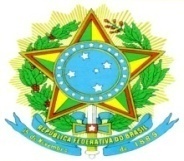 MINISTÉRIO DA EDUCAÇÃOUNIVERSIDADE FEDERAL RURAL DE PERNAMBUCOPRÓ-REITORIA DE GESTÃO DE PESSOASEDITAL 01/2020 - PROGEPENOVO CRONOGRAMA9. CRONOGRAMARecife, 13 de fevereiro de 2020.PATRÍCIA GADELHA XAVIER MONTEIROPró-Reitora de Gestão de PessoasUNIVERSIDADE FEDERAL RURAL DE PERNAMBUCOATIVIDADEDATASABERTURA DAS INSCRIÇÕES 07/01/2020DATA LIMITE PARA ABERTURA DOS PROCESSOS DE INSCRIÇÃO10/02/2020DATA LIMITE PARA RECEBIMENTO DOS PROCESSOS NA SAB/DDP/PROGEGEPE/UFRPE17/02/2020DIVULGAÇÃO DO RESULTADO28/02/2020